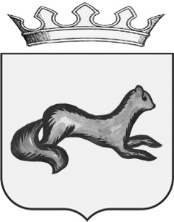 АДМИНИСТРАЦИЯ  ОБОЯНСКОГО  РАЙОНАКУРСКОЙ ОБЛАСТИП О С Т А Н О В Л Е Н И Еот  30 мая 2023г. № 248-паг. ОбояньО внесении изменений в постановление Администрации Обоянского района Курской области от 23.08.2022 № 429 «Об утверждении административного регламента предоставления муниципальной услуги «Прием заявлений, постановка на учет и зачисление детей в общеобразовательные организации, реализующие основную общеобразовательную программу дошкольного образования (детские сады)»В соответствии с приказом Министерства просвещения Российской Федерации от 23.01.2023 №50 «О внесении изменений в Порядок приема на обучение по образовательным программам  дошкольного образования, утвержденный приказом Министерства просвещения Российской Федерации от 15 мая 2020 №236», Администрация Обоянского района Курской области  ПОСТАНОВЛЯЕТ:1. Внести в Административный регламент предоставления муниципальной услуги «Прием заявлений, постановка на учет и зачисление детей в общеобразовательные организации, реализующие основную общеобразовательную программу дошкольного образования (детские сады)», утвержденный постановлением Администрации Обоянского района Курской области от 23.08.2022 № 429 (в редакции постановления от 15.02.2023 № 64-па) следующие изменения:1.1.  в подпункте 2.7.1. пункта 2.7. раздела II слова «свидетельство о рождении ребенка, выданное на территории Российской Федерации» дополнить словами «(возможно  предъявление выписки из Единого государственного реестра записей актов гражданского состояния, содержащей реквизиты акта о рождении  ребенка)». 2. Настоящее постановление подлежит размещению на официальном сайте муниципального образования «Обоянский район» Курской области.          3. Контроль исполнения настоящего постановления возложить на начальника Управления образования Администрации Обоянского района Курской области Т.А.Черникову.4. Настоящее постановление вступает в силу со дня его официального опубликования.  Глава  Обоянского района 		                                                        В. Жилин